お知らせ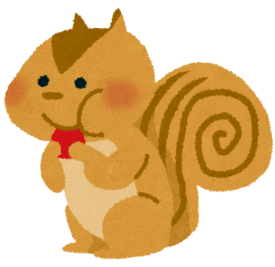 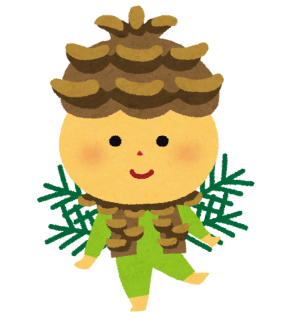 平成28年12月までは、インターネットに次のアドレスを入力することで、教材を使えます。インターネットの使用できる環境が市町村により異なるため、このアドレスで教材の動作がうまく機能しない場合は、「①がい数名人等の活用方法(webサーバの構築方法等）)を参照し、別の設定方法を御活用下さい。教材アドレスhttp://gaisuumeijin.it.open.ed.jp/index.html